Characterization
“The Emperor’s New Clothes”		Name:							Period:Directions: Write down a few character traits you would use to describe each of these characters.  Then, under each trait, write a brief phrase or sentence explaining why.The Emperor
Trait:									Why:			



Trait:									Why:			



Trait:									Why:				



The Swindlers
Trait:									Why:			



Trait:									Why:			



Trait:									Why:				



The Emperor’s Men
Trait:									Why:			



Trait:									Why:			




Trait:									Why:				

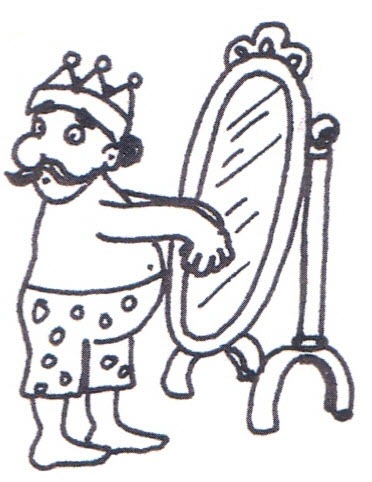 